Fecske Csaba: Az egyetlen             Szitakötő 2022. télKinevettek, mert hasra estél,
amikor lepke vagy labda után rohantál,
hiába ástál mély gödröt a kert végiben,
a remélt kincset nem találtad,
amikor nem jött el a barátod, bár megígérte,
egész nap lógattad az orrod,
amikor kegyelemből bevettek a csapatba,
az ordító ziccert kihagytad,
kikapott a csapat, a III/b miattad,
amikor elálló füled miatt kicsúfoltak,
anya megsimogatott,
és már semmi se fájt.Egészítsd ki melléknevekkel a verset!Kinevettek, mert csúnyán hasra estél,        amikor gyönyörű lepke vagy pöttyös labda után rohantál, hiába ástál mély gödröt a kert végiben,a remélt kalóz kincset nem találtad, Amikor nem jött el a legjobb barátod, bár megígérte,egész nap lógattad az orrod, amikor kegyelemből bevettek a nyerő csapatba,az ordító ziccert kihagytad,kikapott a nyerő csapat, a III/b miattad,amikor elálló füled miatt kicsúfoltak,a legszeretőbb anya megsimogatott,és már semmi sem fájt.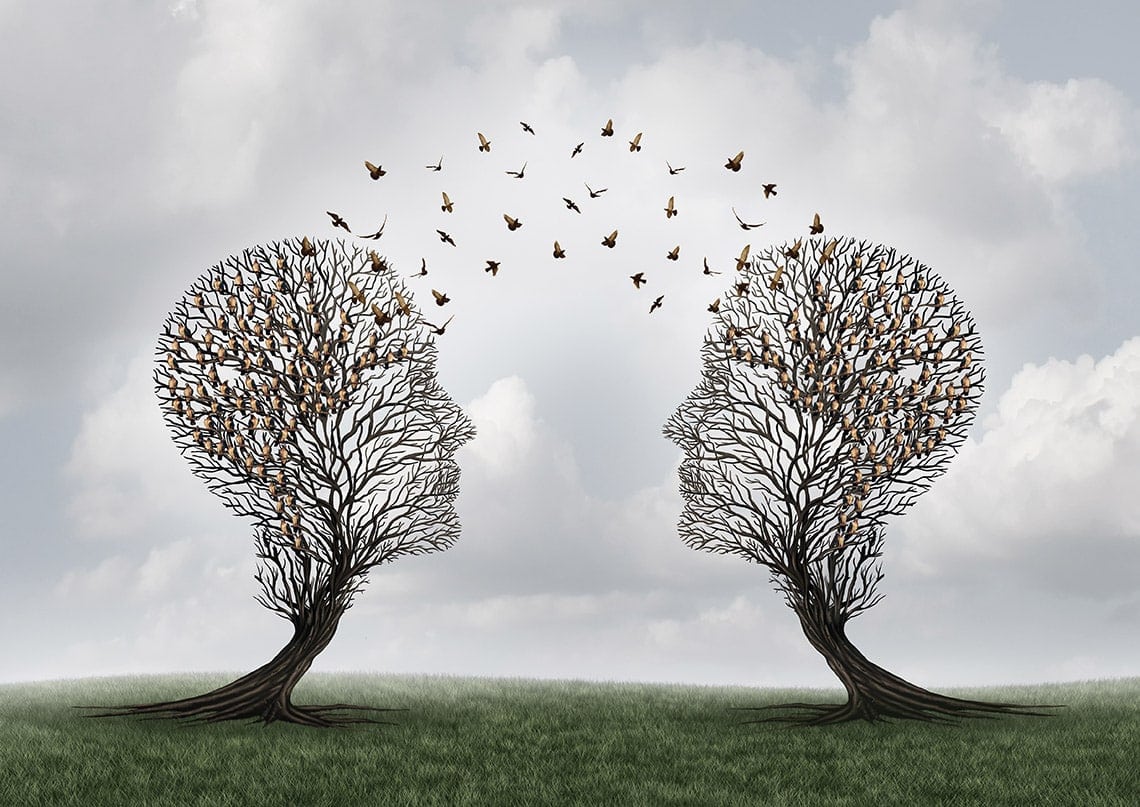 